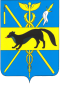 АДМИНИСТРАЦИЯ БОГУЧАРСКОГО МУНИЦИПАЛЬНОГО РАЙОНАВОРОНЕЖСКОЙ ОБЛАСТИРАСПОРЯЖЕНИЕот «   09       »        01        2017  года    №   01-р       .                                                                                         г.БогучарОб утверждении графика приема населения ответственными  работниками органов  местного самоуправления Богучарского муниципального района в администрациях сельских поселений в первом полугодии 2017 года 	В целях реализации в районе Федерального закона от 06.10.2003 № 131- ФЗ «Об общих принципах организации местного самоуправления в Российской Федерации», Устава Богучарского муниципального района и оперативного решения проблем граждан поселений муниципального района:          1. Утвердить график приема населения ответственными работниками  администрации Богучарского муниципального района, ее структурных подразделений и руководителями муниципальных казенных учреждений района в администрациях сельских поселений согласно приложению.	2. Отделу по  организационной работе и делопроизводству администрации муниципального района (Агапова Л.В.) совместно с главами сельских поселений принять меры по доведению до населения данного графика и созданию условий для проведения приема граждан на своих территориях.3. Контроль за исполнением настоящего распоряжения возложить на заместителя главы администрации Богучарского муниципального района – руководителя аппарата администрации района Самодурову Н.А.Глава администрации Богучарского муниципального района                                                               В.В.КузнецовПриложениек  распоряжению администрации  Богучарского муниципального района 	от «   09       »        01        2017  года    №   01-р       .                                                                  График приема населения  ответственными работниками органов местного самоуправления  Богучарского муниципального района в администрациях сельских поселений в первом полугодии 2017 годаИсполнил: Начальник отдела по организационной работеи делопроизводству администрации муниципального района                                            Л.В. АгаповаВизирование:Заместитель главы администрации Богучарского муниципального района – руководитель аппарата администрации района                                                                                          Н.А. Самодурова «_____»  _________ 2017 г.Начальник юридического отдела администрации муниципального района                                                                              Д.В. Козлов«_____»  _________ 2017 г.№ п/пНаименование поселенияДатаВремяФ.И.О.ведущего приемДолжность1.Дьяченковское19.01.10.00Величенко Ю.М.Первый заместитель главы администрации Богучарского муниципального района1.Дьяченковское27.04.10.00Бровкина Н.А.Руководитель  финансового отдела администрации муниципального района  2.Залиманское 26.01.10.00Греков А.М.Главный врач БУЗ ВО «Богучарская РБ»2.Залиманское 04.05.10.00Журавлев Ю.А.Начальник отдела по строительству и архитектуре, транспорту, топливно-энергетическому комплексу,  ЖКХ администрации муниципального района  3.Липчанское02.02.10.00Валынов С.В.Руководитель МКУ «Управление сельского хозяйства»  Богучарского муниципального района3.Липчанское11.05.10.00Ткачев И.В.Руководитель МКУ «Управление  по образованию и молодежной политике»  Богучарского муниципального района 4.Луговское 09.02.10.00Топоркова О.В.Руководитель МКУ «Управление  культуры» Богучарского муниципального района4.Луговское 18.05.10.00Самодурова Н.А.Заместитель главы администрации Богучарского муниципального района - руководитель аппарата администрации района5.Медовское 16.02.10.00Кожанов А.Ю.Заместитель главы администрации Богучарского муниципального района 5.Медовское 25.05.10.00Величенко Ю.М.Первый заместитель главы администрации Богучарского муниципального района6.Монастырщинское02.03.10.00Чвикалов С.Н.Заместитель главы администрации Богучарского муниципального района 6.Монастырщинское01.06.10.00Кожанов А.Ю.Заместитель главы администрации Богучарского муниципального района 7.Первомайское09.03.10.00Журавлев Ю.А.Начальник отдела по строительству и архитектуре, транспорту, топливно-энергетическому комплексу,  ЖКХ администрации муниципального района  7.Первомайское08.06.10.00Топоркова О.В.Руководитель МКУ «Управление  культуры» Богучарского муниципального района8.Подколодновское16.03.10.00Бровкина Н.А.Руководитель финансового отдела администрации муниципального района  8.Подколодновское15.06.10.00Чвикалов С.Н.Заместитель главы администрации Богучарского муниципального района 9.Поповское23.03.10.00Самодурова Н.А.Заместитель главы администрации Богучарского муниципального района - руководитель аппарата администрации района9.Поповское22.06.10.00Ткачев И.В.Руководитель МКУ «Управление  по образованию и молодежной политике»  Богучарского муниципального района10Радченское30.03.10.00Греков А.М.Главный врач БУЗ ВО «Богучарская РБ»10Радченское29.06.10.00Валынов С.В.Руководитель МКУ «Управление сельского хозяйства»  Богучарского муниципального района11Суходонецкое06.04.10.00Чвикалов С.Н.Заместитель главы администрации Богучарского муниципального района 11Суходонецкое08.06.10.00Ткачев И.В.Руководитель МКУ «Управление  по образованию и молодежной политике»  Богучарского муниципального района12Твердохлебовское13.04.10.00Кожанов А.Ю.Заместитель главы администрации Богучарского муниципального района 12Твердохлебовское15.06.10.00Греков А.М.Главный врач БУЗВО «Богучарская РБ»13Филоновское20.04.10.00Величенко Ю.М.Первый заместитель главы администрации Богучарского муниципального района13Филоновское 22.06.10.00Самодурова Н.А.Заместитель главы администрации Богучарского муниципального района - руководитель аппарата администрации района